fi!kao¾h l,d úYajúoHd,hldhH_ uKav, ixj¾Ok uOHia:dkh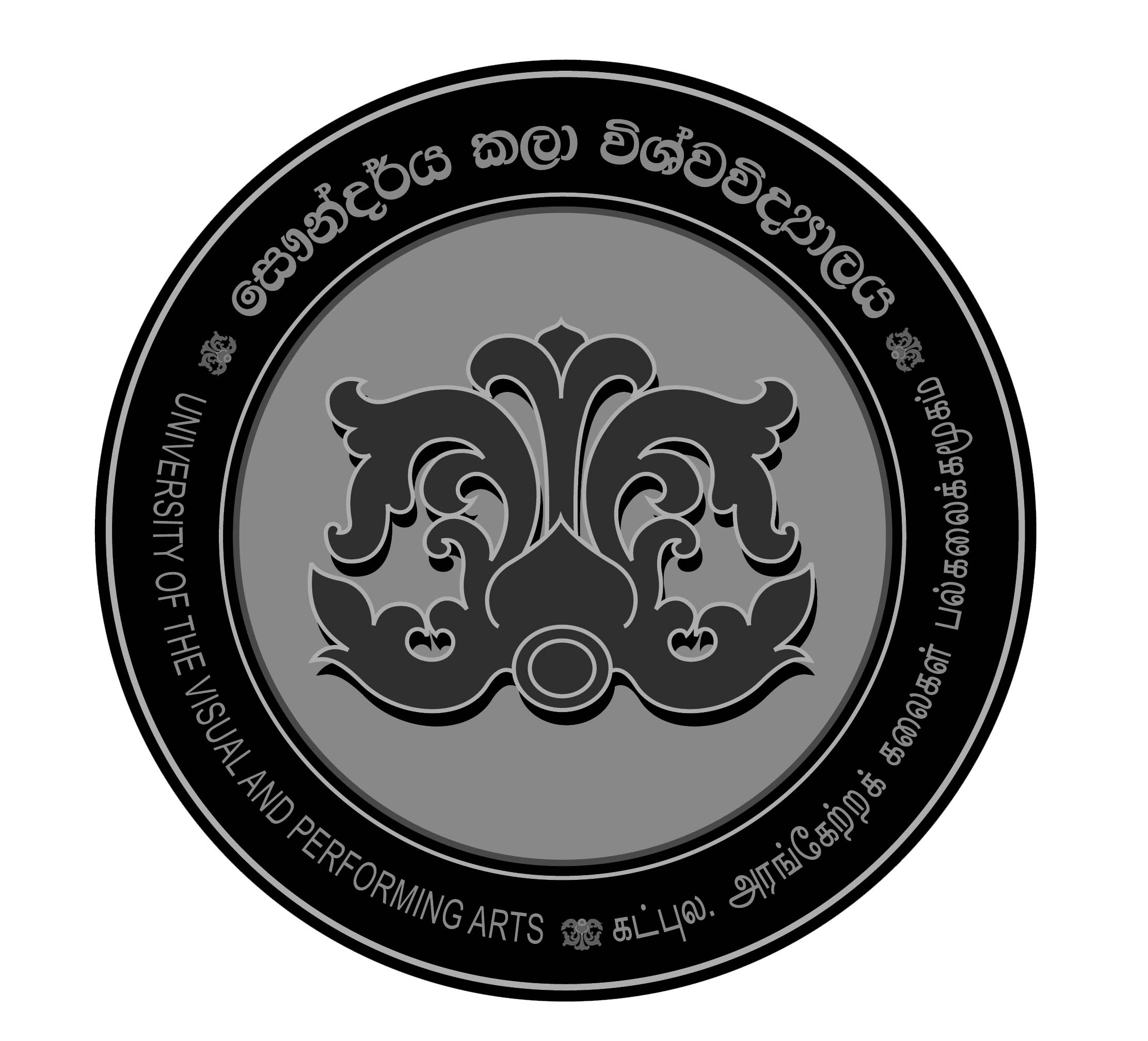        University of the Visual and Performing Arts     Staff Development Centre						  Tel: +94(0)11 – 2026782 	Fax: +94(0)11 – 2686071 Certificate in Teaching in Higher Education (CTHE)- 2021(Induction Programme for Academic Staff)APPLICATION FORMName of the Applicant: …………………………………………………………Department: …………………………………….   		Faculty: ………………………………………Date of Assumption of Duties: ………………………………………………(Please attach copies of your letter of appointment and the duty assumption letter)Educational Qualifications: …………………………………………………………………………………..Current Position: …………………………………...National ID No: ……………………………………		Sex: …………………………………………..Contact Address: ……………………………………………………………………………………………..Contact Phone Number: ……………………………		E-mail Address: ……………………………...Signature of Applicant: …………………………….		Date: …………………………………………APPLICATION APPROVED BY:The applicant will be released fully from his/ her duties during the days that the programme is held. Head of Department: Name: ……………………………....			Signature: …………………………..		Date: ……………………….Dean of Faculty: 	Name: ………………………………			Signature: ………………………….		Date: ……………………….Please forward to: Mrs. SRS Udeshi		      Programme Manager		      Staff Development Centre		      University of the Visual and Performing Arts